KVALITETSSIKRINGSHÅNDBOK: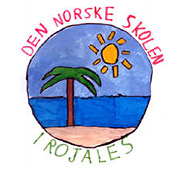 Kvalitetssikringssystemet ved 
Den Norske Skolen i Rojales
INNLEDNING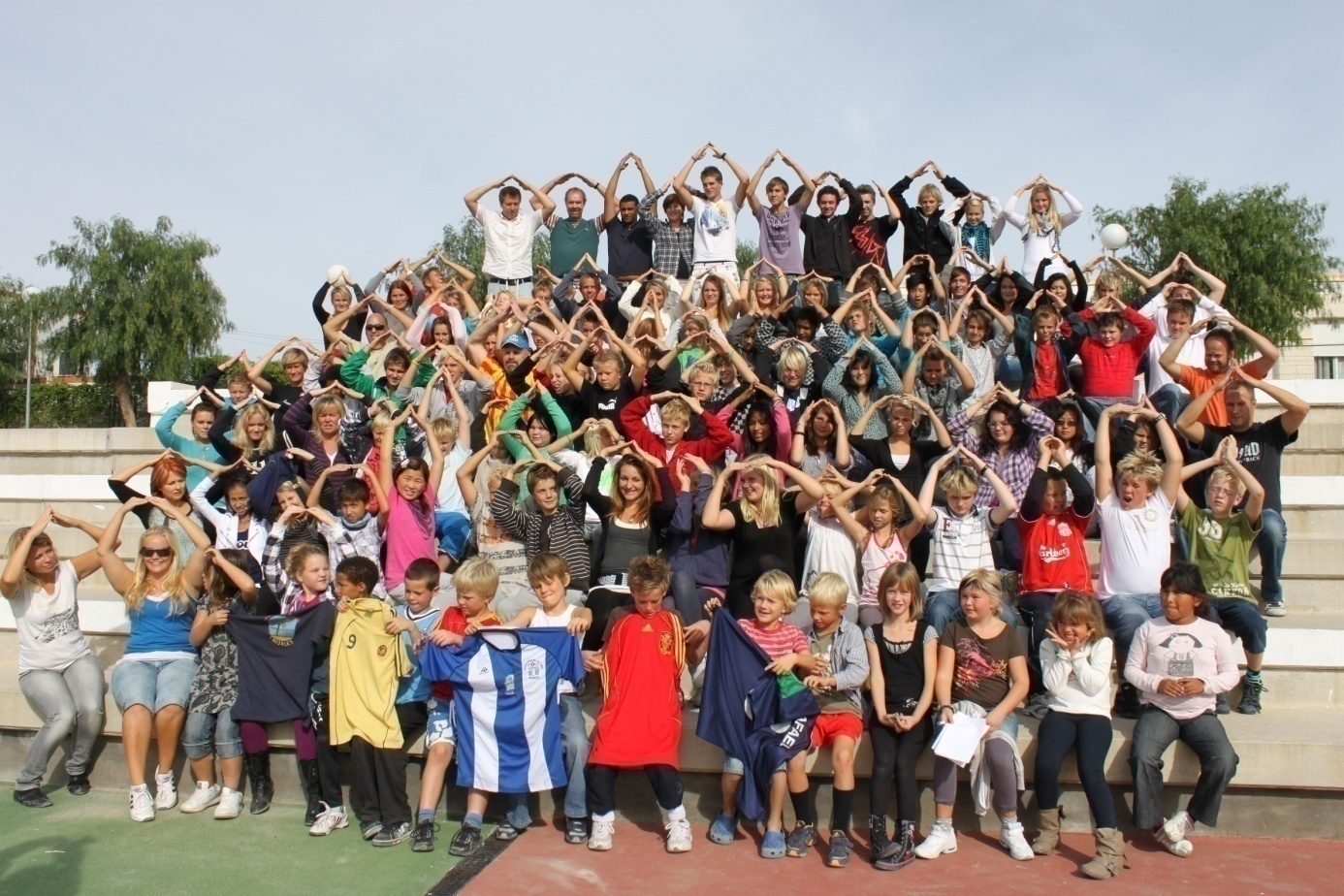 System for kvalitetssikring etter Opplæringsloven § 13-10 og Privatskoleloven § 5-2LOGGJOURNAL TIL KVALITETSHÅNDBOKENDenne loggjournal starter fra tidsrommet ved siste registrerte revidering av kvalitetshåndboken og innholder utgitte høringsuttalelser, lovforslag, rundskriv  eller endringer fra UDIR, KUD eller en annen myndighet som har innvirkning på virksomheten og skoledriften ved DNSR og som foreløpig  IKKE er innarbeidet i det enkelte avsnitt i kvalitetshåndboken pr.dags.dato.Forkortelser til henvisning i lov, forskrift,veiledninger ol.;RevisjonshistorieInnholdsfortegnelseInnledningModul 1: Overordnet Forsvarlig System for opplæringenDel A.1 	Oversikt over lover og forskrifter, delegasjon av myndighet
Del A.2 	Rutinebeskrivelser, ansvars- og oppgavefordeling
Del A.3 	Skjema for kontroll og oppfølgingModul 2: Undersystemer som utfyller og supplerer Forsvarlig SystemDel B		Arbeidsmiljø for ansatte og sjekkliste over HMS -faktorer
	Del C		Elevenes skolemiljø
	Del D		Virksomhetsbasert vurdering
Del E		Behandling av personopplysninger
	Del F		Annet lovverk
	Del G		Oppfølging av nasjonale kvalitetsvurderinger
	Del H		KompetanseutviklingVedlegg:HMS – faktorerStatutter til DNSRReg. dato:Innhold:Link:Beh.frist:Merk:Oppdat.KHB:14.12.09Endringer i økonomiforskriften til psl (vedlegg 4) er 29.01 og forslag til tekniske endringer i forsk.psl og økonomiforskriften til psl (vedlegg 1, 2 og 3) er 15.03.10.Høring - ny forskrift og endringer i forskrifter til privatskoleloven29.01.10 og15.03.1020.01.10Retningslinjer for særskilt tilrettelegging av sentralt gitt skriftlig eksamen  i matematikk, kjemi, fysikk  og biologiRundskriv Udir-4-2010 - erstatter rundskriv Udir 5-200920.01.10Gjelder fra 20.01.1024.01.10Endringer i forskrift til opplæringsloven kapittel 20 og nytt kapittel 4 i forskrift til privatskoleloven - Høring - foreldresamarbeid i grunnskolen og videregående opplæring23.04.1023.03.10Endringer i forskrift til opplæringsloven kapittel 1A og nytt kapittel 2B i forskrift til privatskoleloven Høring - leksehjelp og konsekvenser av timetallsutvidelse21.05.1025.03.10Forslag til endringer i forskrift til opplæringsloven og forskrift til privatskolelovenHøring om føring av fravær på vitnemålet og krav til førstegangsvitnemål21.05.1026.03.10PROP.95 L (2009/10) Forslag til vedtakEndringar i opplæringslova og privatskolelova (leksehjelp m.m.)Prop/2009-2010Innstilling til Stortingsbeh.27.05.10OBS23.03.10Udir-1-2010 Individuell vurdering i grunnskolen og videregående opplæring/ Rundskrivet vil bli publisert i løpet av våren 2010.udir.Rundskriv-2010/ IKKE PUBLISERT ENNÅ06.04.10Norsk,Mattematikk,Engelsk,Naturfag og SamfunnsfagHøring - justerte læreplaner i videregående opplæring18.05.1016.04.10Arbeidslivsfag 8kl-10kl (forsøk)Høring - forsøkslæreplan i arbeidslivsfaget 31.0510Reg.Dato:Innhold:Link:Forslag endres fra;Oppdatert i KHB:Navn;                                                          Forkortet til;PrivatskolelovapslForskrift til privatskolelova f.pslOpplæringslovaopplForskrift til opplæringslovaf.opplVeileder til opplæringslovaveil.opplVeileder fra Utdanningsdiretoratetveil.udirForvaltningslovafvlØkonomiforskriftaøk.forskVersjonDatoBeskrivelseEndret avGodkjent av2.0.125.02.2010Oppdatert layout og struktur og revidert hele råmaterialet.Terje AndreEngdahlKontrollgruppa